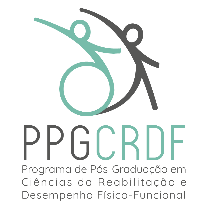 PROGRAMA DE MESTRADO EM CIÊNCIAS DA REABILITAÇÃO E DESEMPENHO FÍSICO-FUNCIONALRua Eugênio do Nascimento, s/n – Bairro Dom BoscoJuiz de Fora – MG – CEP: 36038-330 – (32) 2102-3256E-mail: mestrado.fisioterapia@ufjf.br  Site: https://www2.ufjf.br/ppgcrdf/DECLARAÇÃO Declaro para os fins de presença na disciplina de Seminários de Dissertação que o(a) discente ________________________________, matrícula:_________________, compareceu a apresentação de (   ) Qualificação (   ) Defesa intitulada: "_______________________________", do(a) discente _______________________________________ do Programa de Pós-Graduação ________________________________________________________________ da Universidade _______________________  no dia _____ de ___________________ de 20_______, realizada (   ) por Webconferência, conforme Resolução nº 28/2021 _ CSPP  (     ) presencialmente, na cidade/estado de ____________________________. Atenciosamente,___________________________________________________Nome e Assinatura do (a) Presidente da Banca - Orientador (a)_______________________________________________________Nome a Assinatura do (a) Discente (s)